4. GAIA: SINTAXIA“The term ‘syntax’ is from the Ancient Greek σύνταξις, a verbalnoun which literally means ‘arrangement’ or ‘setting out together’. Traditionally, it refers to the branch of grammar dealing with the ways in which words (…) are arranged to show connections of meaning within the sentence.”(Matthews, 1982: 1)“La sintaxis es la parte de la gramática que estudia la forma en que se combinan las palabras y los significados a los que dan lugar esas combinaciones.”(Bosque & Gutiérrez-Rexach, 2009: 11)1. GENERATIBISMOA1.1 Gaitasuna eta ariketaNoam Chomsky (1965): Aspects of the Theory of SyntaxGaitasuna (ing. competence) hiztun orok bere hizkuntzari buruz duen ezagutza da.Ariketa (ing. performance) hizkuntza egoera komunikatibo zehatzetan erabiltzea da.1.2 Sintaxi generatiboa edo ChomskyarraSintaxi generatiboak edo chomskiarrak hiztunen hizkuntz(a) gaitasuna ikertzen du. Hau da, haren helburua jaiotzezko hiztun batek bere hizkuntzari buruz dakiena ikertzea da.Sintaxilariek hizkuntza askotako datuak aztertzen dituzte eredu edo orokorpenak formulatu edo zehazteko. Eredu horiek arau edo hatsarreen bidez gauzatzen dira hizkuntza zehatz baten perpaus gramatikalen berri emateko. Arau edo erregela-multzo horri gramatika generatiboa esaten  zaio, hain zuzen.“Syntax is the study of the principles and processes by which sentences are constructed in particular languages. Syntactic investigation of a given language has as its goal the construction of a grammar that can be viewed as a device of some sort for producing the sentences of the language under analysis.”Chomsky, N. (1957). Syntactic Structures1.3 Gramatika unibertsalaHizkuntza askoren gramatikak ikertuz gero, munduko hizkuntza guztiek zein erregela edo arau dituzten ikas dezakegu.Chomskyk gizakiok geurea dugun hizkuntza-gaitasunarekin jaiotzen garelako hipotesia plazaratu zuen; gaitasun horrek edozein hizkuntzaz jabetzeko aukera ematen digu. Berezko sistema hau Gramatika Unibertsal (GU) gisa ezagutzen da.GU benetan existitzen delako ebidentzia badago:Estimuluen urritasuna. Umeak hizkuntzaz jabetzen dira jasotzen dituzten datuak urriak eta eskasak izan arren.Hizkuntzaren jabekuntza prozesu homogeneoa da. Munduko ume guztiek antzeko garaian ikasten dute hitz egiten, fase berdinetatik pasatzen dira, ama-hizkuntza edozein dela ere.Jabekuntza berezkoa edo inplizitua da. Umeei ez zaie hizkuntzaren gramatika modu formalean erakutsi behar, berez jabetzen dira hizkuntzaren arauez.1.4 Hizkuntzaren egitura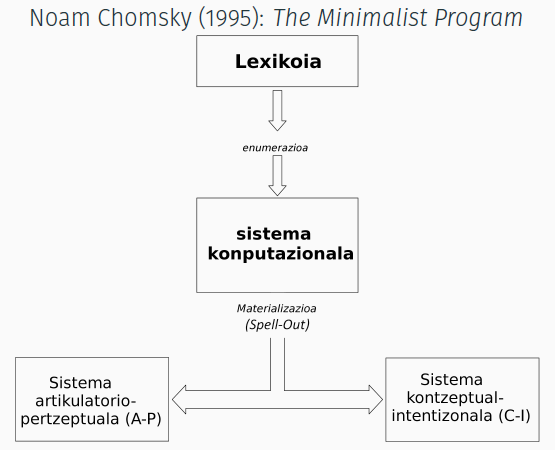 2. KONPOSIZIONALITATEAGramatikaren ezaugarririk funtsezkoenetako bat konposizionalitatea da. Horrek esan nahi du perpausak elementu txikiagotan zati daitezkeela:Perpausak sintagmek osatzen dituzte.Sintagmak hitzek osatzen dituzte.2.1 HitzakHitzak bi motatakoak izan daitezke:Hitz funtzionalak perpaus bateko elementuen artean erlazioak ezartzen dituzte.Hitz lexikoak perpausari esanahi lexikoa gehitzen diote.Gaztelaniaz gehien erabiltzen diren hitzak: de, la, que, el, en (esanahi lexikalik gabeak)2.1.1 Hitz funtzionalakHitz funtzionalak kategoria itxikoak dira: hitz mota horren kopuru zehatza dago eta ez dira gehiago sortzen. 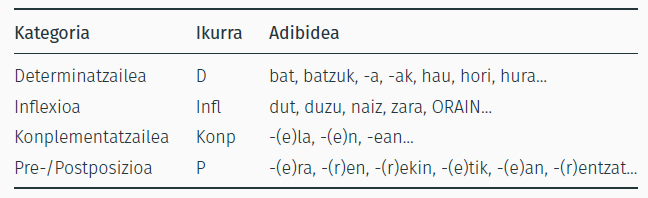 2.1.2 Hitz lexikoakHitz lexikoak kategoria irekikoak dira: hiztunek erregela morfologikoak erabiltzen dituzte hitz berriak sortzeko (adib. “googleatu”, “whatsapeatu”, etab.).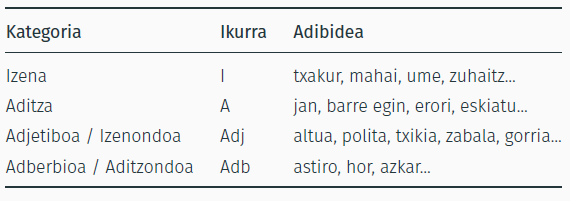 2.2 SintagmakLexikoitik hartutako hitzek euren tasunak edo ezaugarriak islatu edo proiektatzen dituzte eta sintagmak osatzen dituzte.Hitz horiek sintagmaren buru bihurtzen dira.Sintagma buru sintaktikoaren islapen nagusia da eta haren ezaugarriak ditu.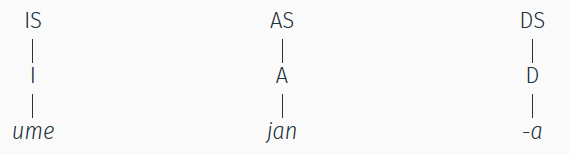 2.2.1 Bat egitea (Merge)Osagai konputazionalak egitura sintaktikoa sortzeko oinarrizko eragiketa bakarra du: bat-egitea (edo merge, ingelesez).Bat-egite eragiketaren ondorioz, eratorpen-espazioan dauden bi objektu sintaktikok bat egiten dute objektu sintaktiko bakarra sortuz.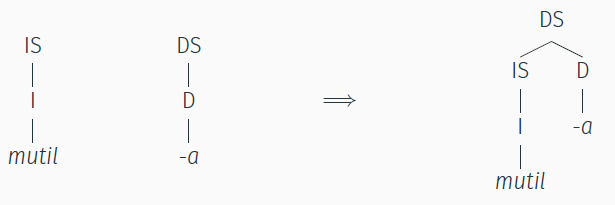 2.2.2 Perpausen osagaiakNolakoa da perpausaren barne-osaketa? Ezkerreko zuhaitzeko perpausak ez du barne egiturarik; eskumakoan, aldiz, sintagmak osagaika daude antolatuta. 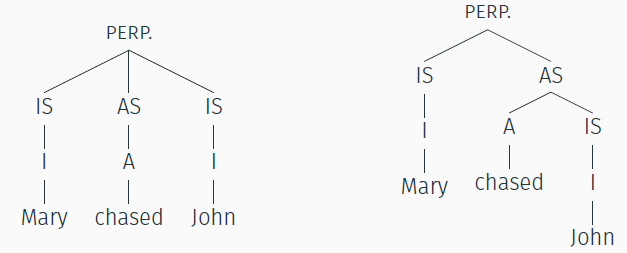 Nola jakin daiteke perpaus baten osagaiak zeintzuk diren?ElkarketaMary chased John and Laura.Mary chased John and kissed Laura.Mary chased John and Sarah kissed Laura.Beste forma batez ordezkatzeaAtzo giltzak etxean utzi nituen.  Atzo giltzak han utzi nituen.Egunkariak saltzen dituen mutila ikusi dut. ! Bera / hura ikusi dut.EzabaketaNik goizean eraman ditut umeak eta Kepak arratsaldean ø.Kontzertu batera noa baina nire lagunak ez ø.LekualdaketaEskutitza Aneri eman diot.  Aneri eman diot eskutitza.Aneri eskutitza eman diot.  Eskutitza Aneri eman diot.2.2.3 Sintagmen itxuraketaPerpaus edo sintagma egitura perpaus kakoen bidez (a) edo perpaus markatzaileen (arbolen) bidez (b) adieraz daiteke:(a) [[[amaren herriko] [lagun maite]]-a]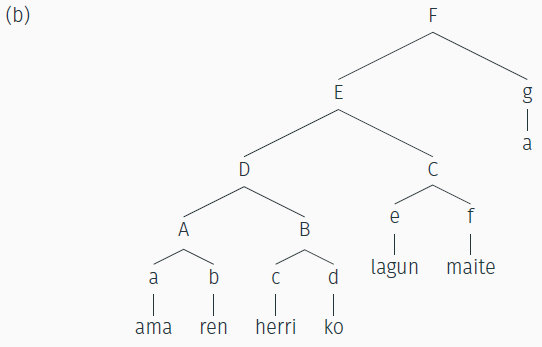 2.2.4 Sintagma anbiguoak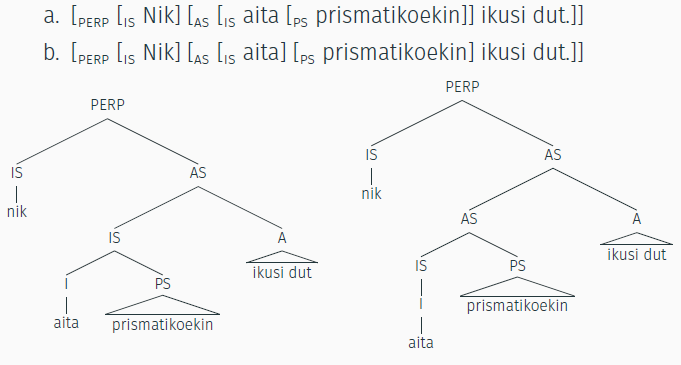 2.2. 5 Sistemak elkartzeko erregelakChomskyren (1957) lehenengo berrikuntzetako bat sintagmak irudikatu eta elkartzeko erregelak proposatzea izan zen, berridazketa erregela (ing. rewrite rule) izenez ezaguna. 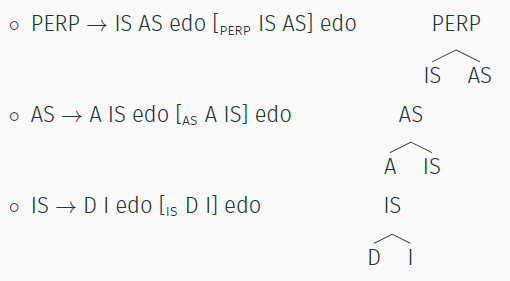 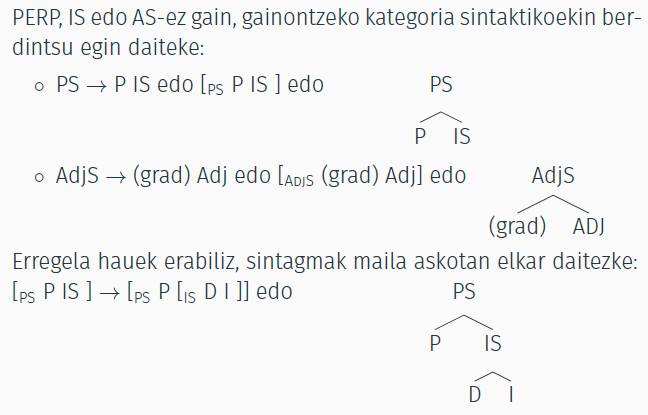 2.3 Sintagmaren egitura2.3.1 buruaZer da burua? Labur esanda, sintagma osoaren muina edo oinarria da eta sintagma bera haren hedapena da. Adibidez: ‘literaturari buruzko hitzaldia’ sintagman argi dago hitzaldi mota batez ari garela eta ez literatura motaz.Bestalde, ‘literaturari buruzko hitzaldia’ bezalako sintagmetan burua identifikatzeko beste irizpide bat distribuzionala da, hau da, burua bakarrik ager daiteke, osagarririk gabe.Sintagma lexiko eta funtzionalakSintagma lexikoakI – IS: egurrezko aulkiaA – AS: patatak erosiAdj – AdjS: oso txiki(a)Adb – AdbS: nahikoa azkarSintagma funtzionalakP – PS: etxe alboanD – DS: mutil horiInf – InflS: bazkaldu duguKonp – KonpS: etorri delaSintagma lexiko eta funtzionalen arteko ezberdintasunak:DS vs. ISDS: Kepari [liburu bat] oparitu diote.IS: [Lehendakari] izendatu naute.InflS vs. ASInflS: [Zinemara joan zaitezen] nahi dut.AS: [Zinemara joan] nahi dut.KonpS vs. InflSInflS: [Zinemara goaz].KonplS: [Zinemara goazela] esan dute.Buruaren itxurapenaIS  I[is [i lehendakari]]AS  A[as [a jan]]AdjS  Adj[adjs [adj eder]]AdbS  Adb[adbs [adb astiro]]2.3.2 OsagarriaOsagarria buruaren esanahia osatzeko balio duen hitza, sintagma edo perpausa da.[programaren] arduraduna[azterketen] errepikapena[ostiralak] aprobetxatuArbol-itxurapen ezberdinak:Osagarria burutik hurbil dago*Ikasleen Bilboko ordezkariaBilboko ikasleen ordezkaria2.3.3 AdjuntuaBuruek batzuetan nahitaezkoak ez diren osagaiak har ditzakete:[zuzenean] Erromarantzministroaren [gaur goizeko] etorrera[berme faltarengatiko] azterketen errepikapena[ostiralero] etortzen da2.3.4 EspezifikatzaileaBuruaren esanahia zehazteko, aldatzeko edo mugatzeko balio duten hitzak dira:[ia] egun batean[guztiz] kontrako ideiaLehenago ondoko hauek ere espezifikatzailetzat jotzen ziren:[los] libros[algunos] libros3. X-REN TEORIA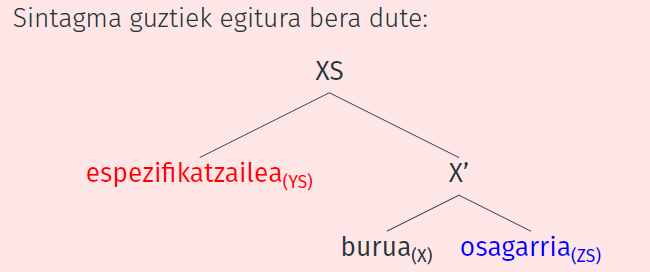 Sintagma guztiek egitura bera dute:Izena ematen dion eta haren erreferentzia zehazten duen buruaOsagarriak eta adjuntuak, I’, Adj’ eta A’ azpi-sintagma batean biltzen direnak…Hurrenkera bera: espezifikatzailea + burua + osagarriak + adjuntuakHori horrela bada, ez dugu sintagma bakoitza eraikitzeko erregelarik behar.Ondoko hau behar dugu:Guztientzat txantiloi bakarra: X, Y edo Z aldagaia (kategoria lexiko ezberdinak ordezkatzen dituena)SX  (Esp) X’ (YS)*X’  X (ZS)*[XS [X’ [ZS ministroaren] [X etorrera]]][IS [I’ [PS ministroaren] [I etorrera]]]Lexikoitik tasunei buruzko informazioa gehituko litzateke (hitzaren kategoriari eta hautapenari buruzkoak).Nola itxuratu hitz hurrenkera ezberdinak dituzten hizkuntzen egitura?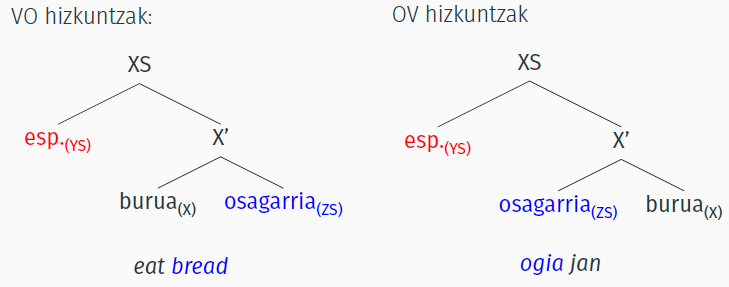 3.1 Izen sintagmaIzen sintagma izenak berak adierazten duen bezala, Izen bat buru duen sintagma da (I):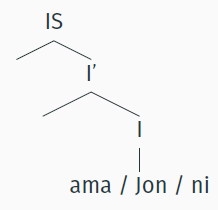 3.2 Aditz sintagmaAditz sintagmak aditz bat du buru (A). Aditza iragangaitza bada, sintagmak ez du osagarririk, iragankorra bada, bai. Espezifikatzaile gunea subjektuak hartzen du (DS edo IS-ek) eta osagarri gunea objektuak (SD / IS edo CompS):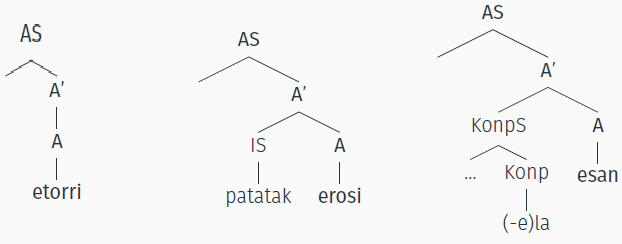 3.3 Adjektibo sintagmaAdjektibo bat buru duen sintagma da (Adj). Izenaren adjuntu gisa funtzionatzen du : 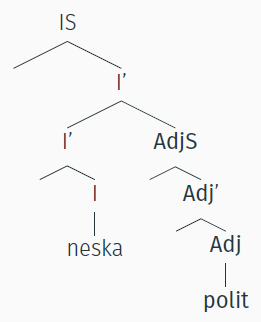 3.4 Adberbio sintagmaAdberbio sintagmaren burua adberbioa da (Adb). Aditzaren adjuntu gisa funtzionatzen du: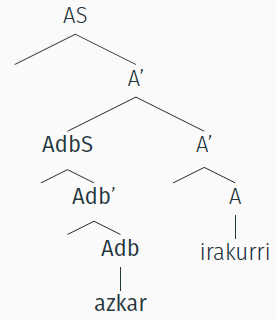 3.5 Preposizio / postposizio sintagmaPreposizio edo postposizio (P) bat buru duen sintagma da. Oro har gainontzeko kategoriekiko adjuntu funtzioa betetzen dute: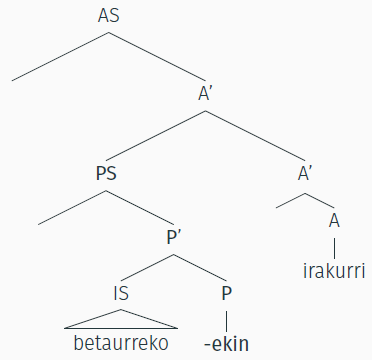 3.6 Inflexio sintagmaAditzak perpaus barruan funtzionatzeko behar dituen flexio-markak ardatz dituen sintagma da (Infl). Haren osagarria AS da eta espezifikatzailea subjektuak (DS-ak edo IS-ak) betetzen du: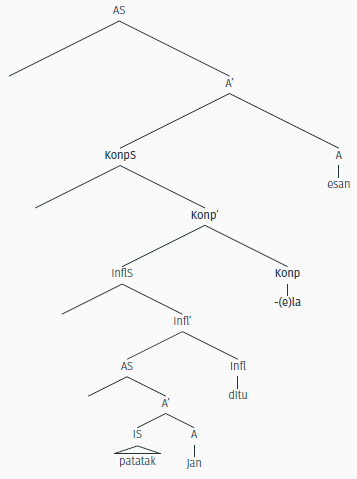 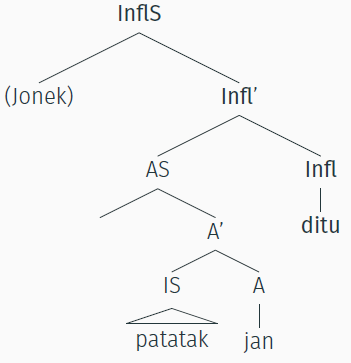 3.7 Konplementatzaile sintagmaKonplementatzaile bat buru duen sintagma da (Konp). Dagokion osagarria InflS da eta espezifikatzaile gunean galdetzaileak (Nz-hitzak) agertzen dira.4. IZEN ETA ADITZ SINTAGMEN BERREGITURAKETA4.1 Izen Sintagmatik (IS) Determinatzaile Sintagmara (DS)Determinatzaile Sintagma (DS) determinatzaile bat buru duen sintagma da. Izen Sintagma osagarri du eta haren propietate erreferentzialak mugatzen ditu.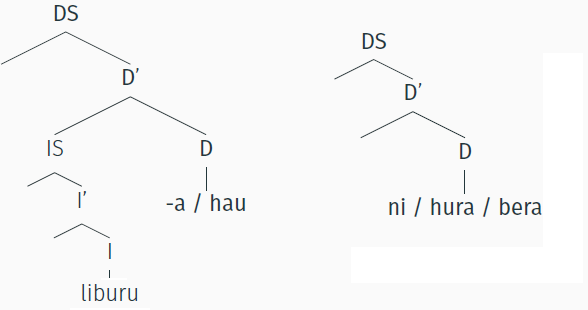 4.2 Aditz Sintagmatik (AS) aditz sintagmara (aS)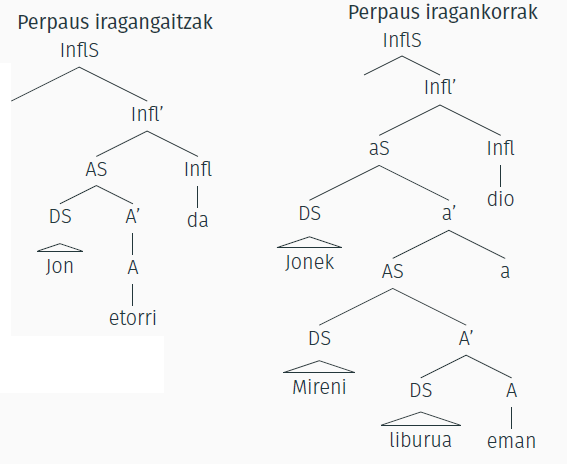 5. PERPAUSAREN EGITURA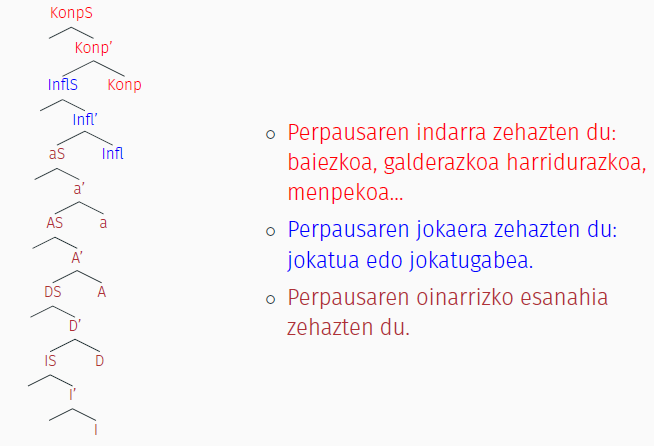 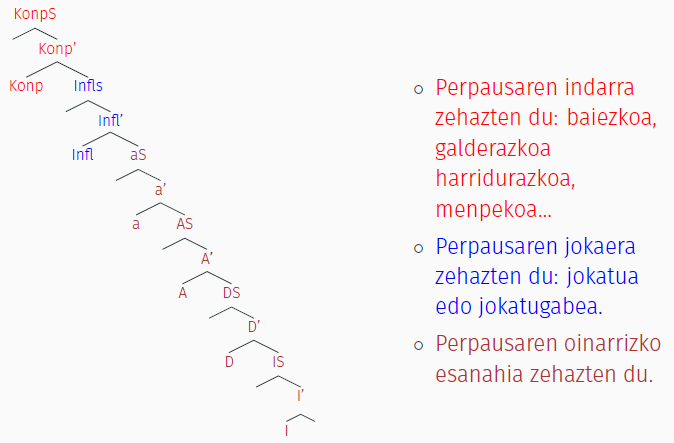 6. MUGIMENDUASintagma edo sintagmen elementuak leku batetik bestera mugi daitezke, jatorrizko lekutik ateraz. Elementu bat mugitzen denean jatorrizko lekuan aztarna bat uzten du. Hiru motatako mugimenduak ditugu:Buru-mugimendua: buru batek beste leku batera egiten duen mugidari deritzona.Adibidez: ez Jon etxera joan da  ez da(i) Jon etxera joan (i).DS mugimendua: Determinatzaile Sintagma batek espezifikatzaile gunera egiten duen mugimendua.Adibidez: Jonek patatak jan ditu  Jonek(i) i patatak jan ditu.NZ mugimendua: NZ hitzek (galdetzaileek) KonpS espezifikatzailearen gunera egiten duten mugida.Adibidez: Uste duzu nor etorri dela  Nori uste duzu (i) etorri dela?6.1 Buru mugimendua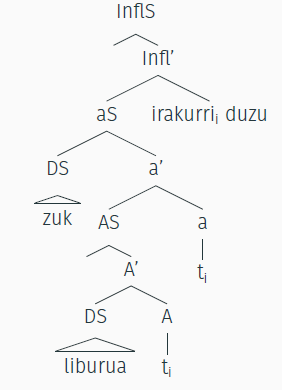 A  InflMugimendua pertsona, komunztadura, denbora, aspektu eta modu tasunak jasotzeko burutzen da. Zuk liburua irakurri duzu.Infl  KonpMugimendua bai-ez motako galderak sortzeko burutzen da. Zuk liburua irakurri duzu  Irakurri duzu zuk liburua?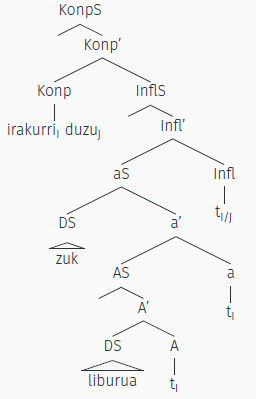 6.2 DS mugimendua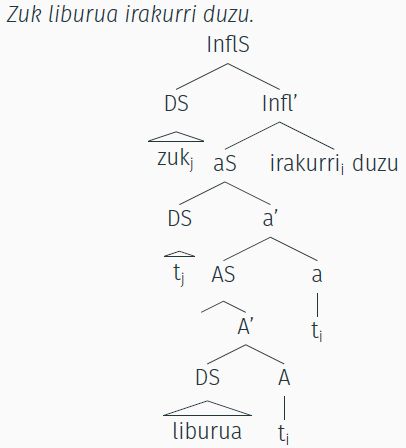 Subjektua  Infl espezifikatzailea6.3 NZ mugimenduaNZ hitza  KonpS espezifikatzaileaMugimendua galderak sortzeko burutzen da. Zuk liburua irakurri duzu  Nork irakurri du liburua / Zer irakurri duzu zuk?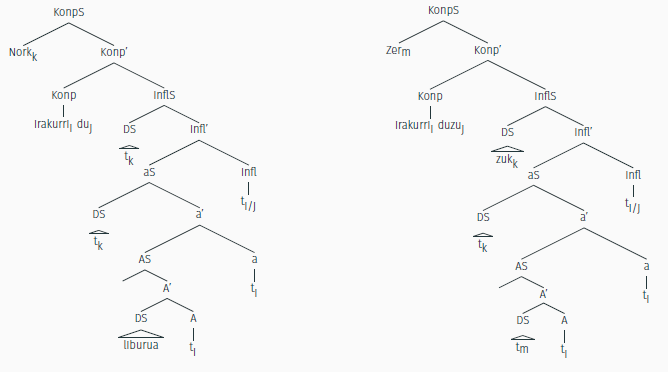 7. UZTARDURA TEORIA7.1 ERREFERENTZIAKIDETASUNAIzenak, izenordainak eta izenordain bihurkariak egitura batean duten lekuaren arabera interpretatzen dira.A printzipioa: Anaforek uztartuta egon beharra dute beren eremu hurbilean (eurak biltzen dituen perpaus txikienean).[Jonen amak]i esan zuen [medikuak]j garbitu zuela [bere burua]jB printzipioa: Izenordainak ezin daitezke uztarturik egon beren eremu hurbilenean; alegia, libre egon behar dute beren eremu hurbilean.[Jonen amak]i esan zuen [medikuak]j garbitu zuela [bera]i/kC printzipioa: Erreferentziadun espresioak ezin daitezke uztarturik egon; aske egon behar dute beti.[Jonen amak]i esan zuen [medikuak]j garbitu zuela [Jon]k8. KATEGORIA ISILAK: PROKategoria isilak perpausean agertu bai, baina itxurapen fonologikorik ez duten kategoriak dira.pro bihar etorriko naiz. [eus]pro przyjdę jutro. [pl]Je viendrai demain. [fr]I will come tomorrow. [ing]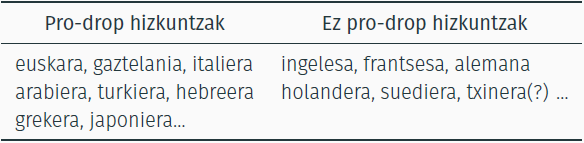 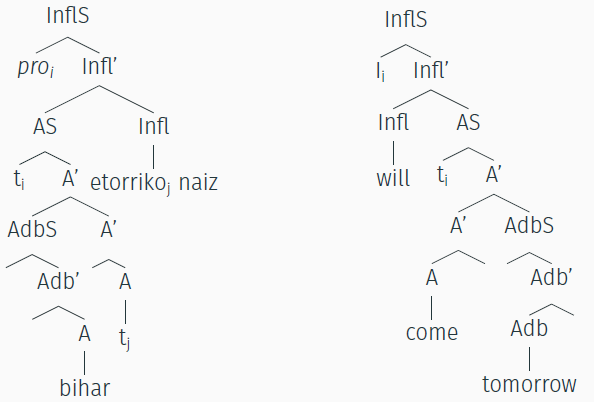 9. ERREKURTSIBITATEAErrekurtsibitatea: hizkuntzen gramatikaren propietatea, prozesu gramatikalak behin eta berriz aplikatzeko aukera ematen duena, eta, nahi izatera, amaierarik gabeko perpausak egiteko aukera ematen duena.Hauxe da Jonek eraiki duen etxea.Hauxe da Jonek eraiki duen etxean dagoen gazta.Hauxe da Jonek eraiki duen etxean dagoen gaztari haginka egin dion sagua.Hauxe da Jonek eraiki duen etxean dagoen gaztari haginka egin dion sagua harrapatu duen katua.Hauxe da Jonek eraiki duen etxean dagoen gaztari haginka egin dion sagua harrapatu duen katuaren atzetik dabilen txakurra10. INFORMAZIO THEMATIKOA EDO THETA ROLAK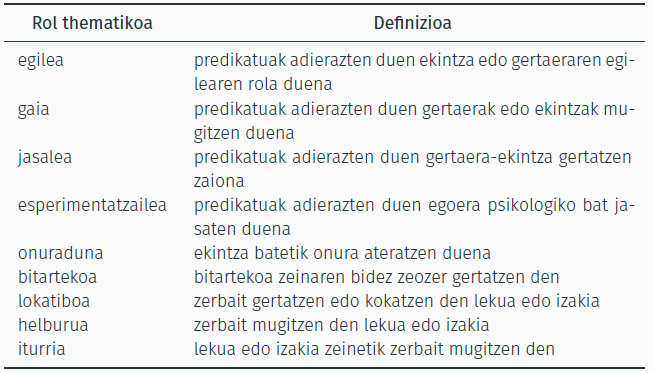 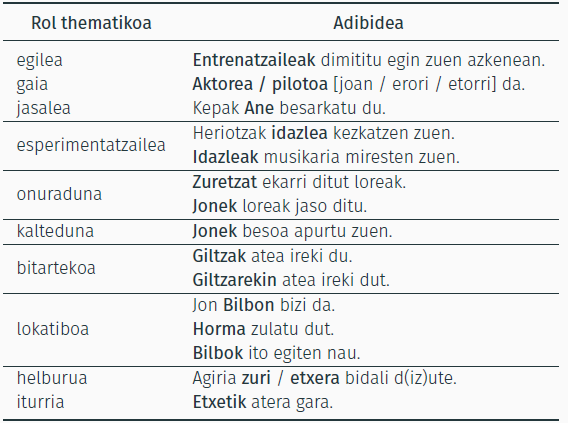 Zenbait adibide:dimititu: egilea  aditz iragangaitzaidatzi: egilea, gaia  aditz iragankorraeman: egilea, gaia, helburua  aditz iragankorrajoan: gaia  aditz iragangaitza